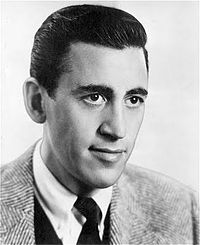    Џером  Дејвид  Селинџерје био амерички писац. Рођен је у Њујорку, 01.јануара 1919.године, а умро у Њу Хепшину ,27.јануара 2010.године. Као романописац и приповедач објавио је роман и неколико књига приповетки. Његово најпознатије дело је "Ловац у житу",а његов живот је обојен велом тајни јер је живео у изолацији пуних педесет година. Роман " Ловац у житу" не губи на популарности. За живота никада није дао сагласност да се сними филм по мотивима овог дела. Ово дело постало је животна химна генерације педесетих година прошлог века. Роман је објављен 1951.године. За грађу романа писац је узео занимљиве догађаје у Њујорку везане за бунтовника који је назван Холден Колфилд. Роман је позитивно примљен од стране критике и читалачке пиблике. Тиме је Селинџер стекао светску славу. Главни јунак постао је митска личност у целом свету. Он ни данас није изгубио на популарности и штампан је у преко десет милиона примерака.Писац је и књиге у девет прича " За Есме", а приче су "Ујка Вигли  у Конектикату", " Пре почетка рата са Ескимима", "Човек који се смеје", "Теди", "Френи", "Девет прича" итд.27.јануар                              Школска слава - Свети Сава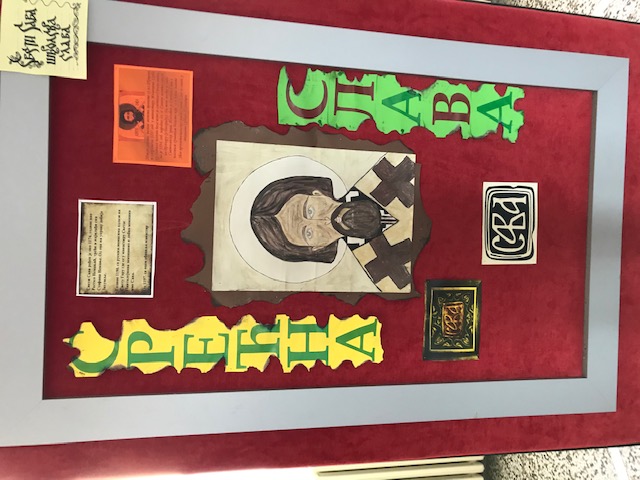 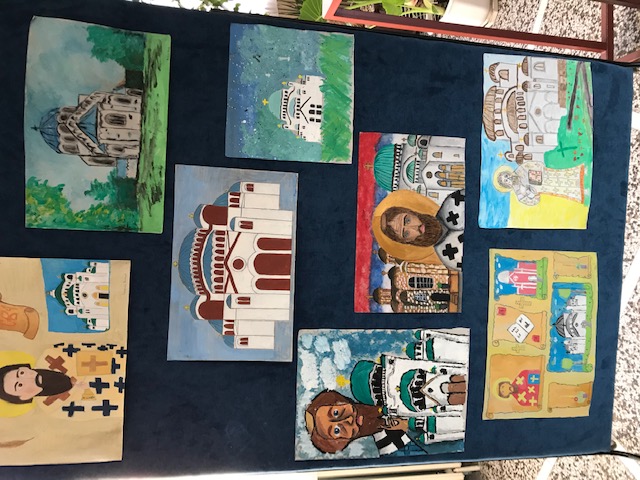 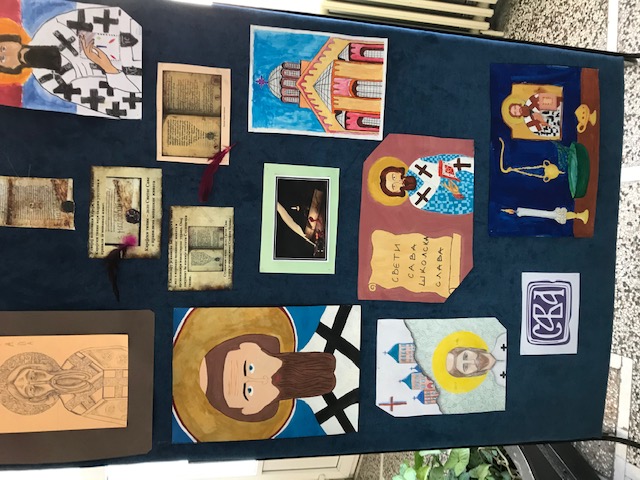 Свечана академија почиње певањем химне...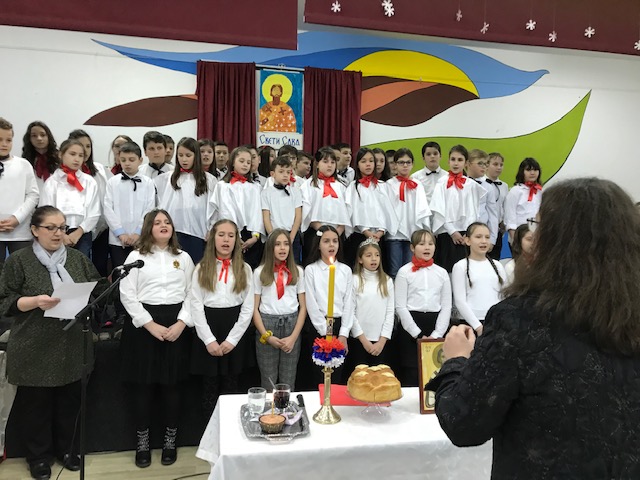 ...затим  сечење колача у звравље домаћина и свих присутних гостију...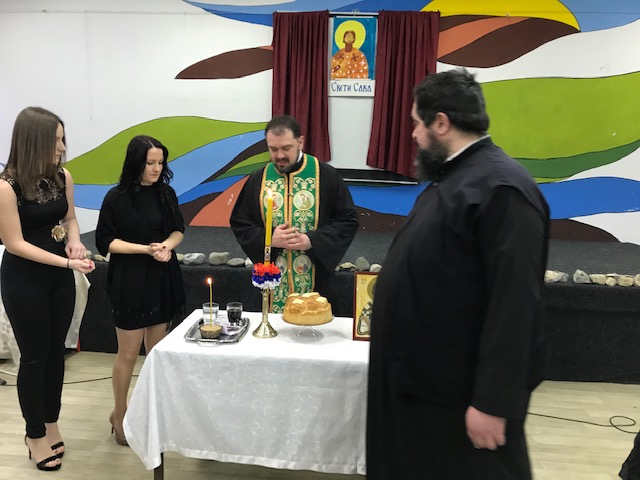 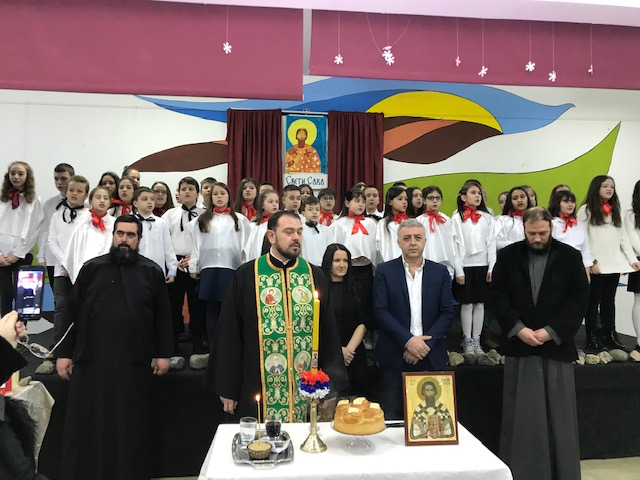 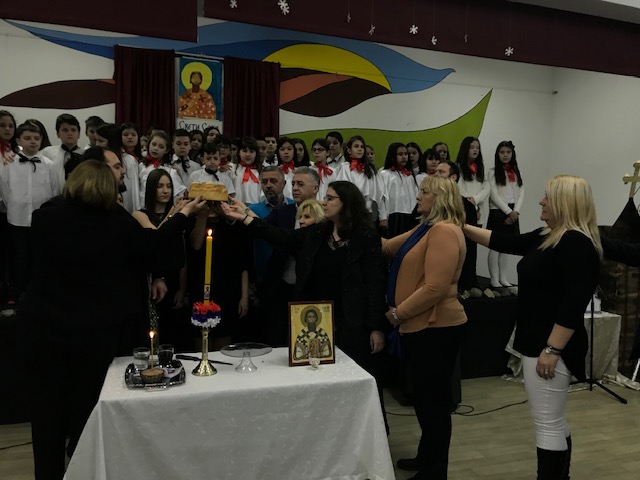 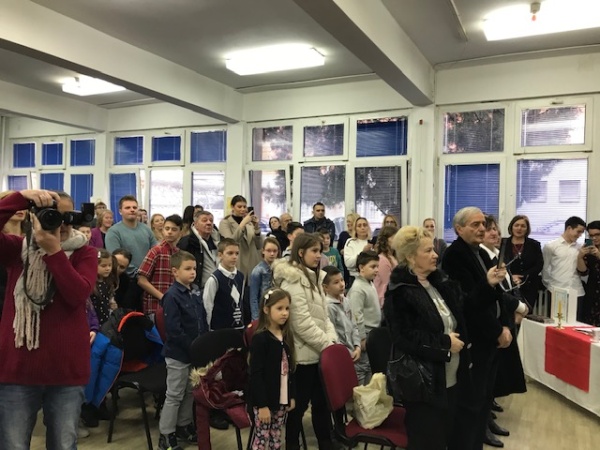 ... затим награде за најуспешније......Директор има реч...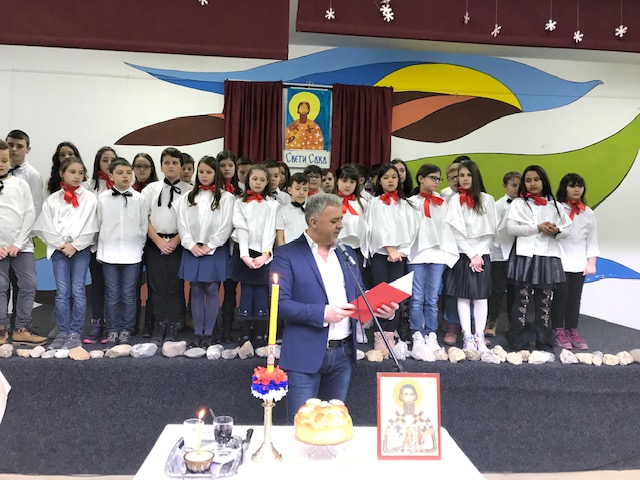 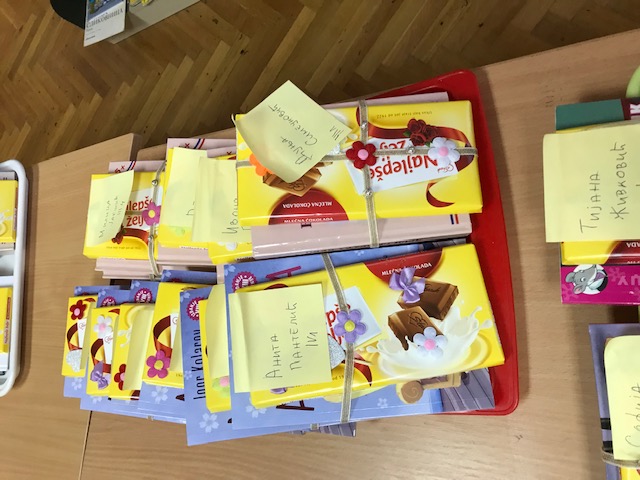 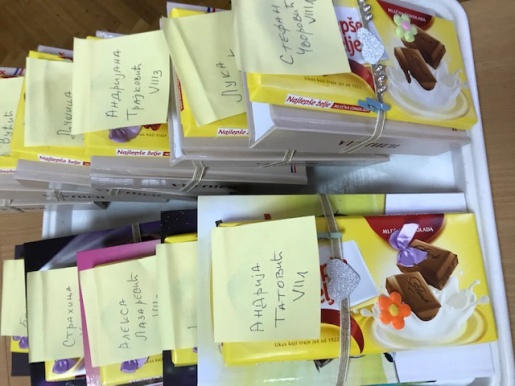 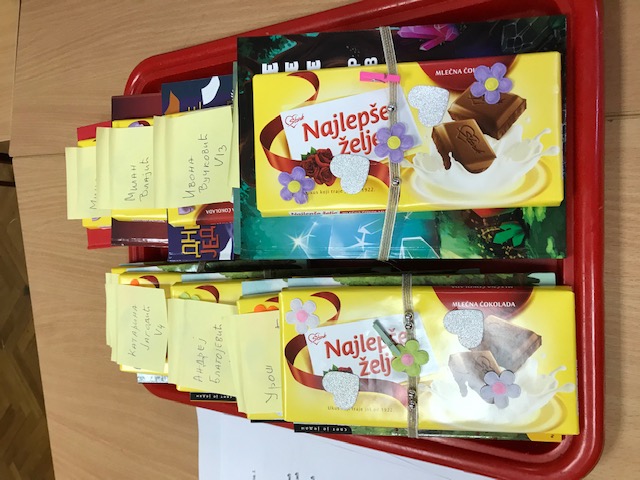 НОСИОЦИ  СВЕТОСАВСКЕ  НАГРАДЕ      2019/20.год. 1.МЛАЂИ1/1  Милош  Сузић                               2/1  Богдан Крстић1/2  Стефан  Савић                               2/2  Јана Спасојевић1/3  Тамара  Бабић                              2/3  Петра  Бјелић1/4  Јелена  Огњановић                     2/4  Војин Ковачевић1/5  Тијана  Живковић                       2/5  Софија Ганић3/1  Дуња Симеуновић                     4/1  Анита Пантелић3/2  Ивона Пилиповић                      4/2  Јована  Бајовић3/3  Петар  Тмушић                            4/3  Гала  Мишчевић3/4  Милица  Јакшић                         4/4  Ана  Тодоровић3/5  Анђела  Настић                           4/5  Миша  Савић                                                                 4/6  Виктор  ВојиновићНОСИОЦИ  СВЕТОСАВСКЕ  НАГРАДЕ      2019/20.год.СТАРИЈИ5/1 Стефан  Мајсторовић                  6/1 Софија Дрекслер5/2  Урош  Јањушевић                       6/2 Војислав Јеленковић5/3  Андреј Благојевић                     6/3 Ивона  Вучковић5/4  Катарина Јагодић                       6/4 Милан Влајић5/5 Наталија  Нота                              6/5 Миња  Јејина7/1  Андрија  Татовић                      8/1  Стефан  Чворовић7/2 Филип  Јоковић                          8/2  Лука  Лечић7/3  Алекса  Лазаревић                   8/3  Андријана Трајковић7/4  Страхиња Катић                       8/4 Душица Миловановић7/5  Борис  Крпић                            8/5 Божидар Вућић                                                        8/6 Валентина Радев...Свечани програм почиње...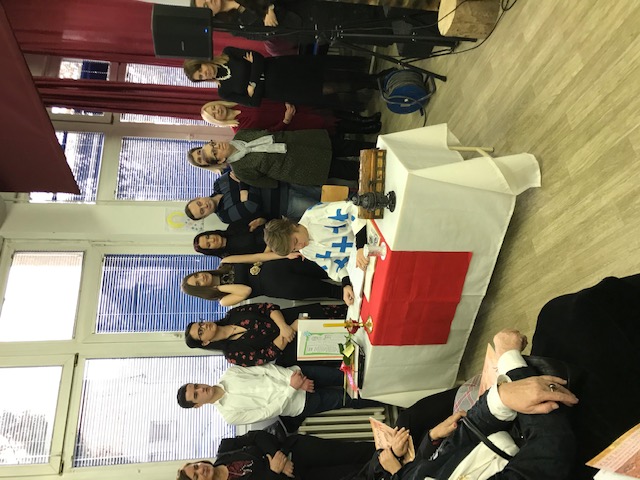 ... Каже нама Свети Сава...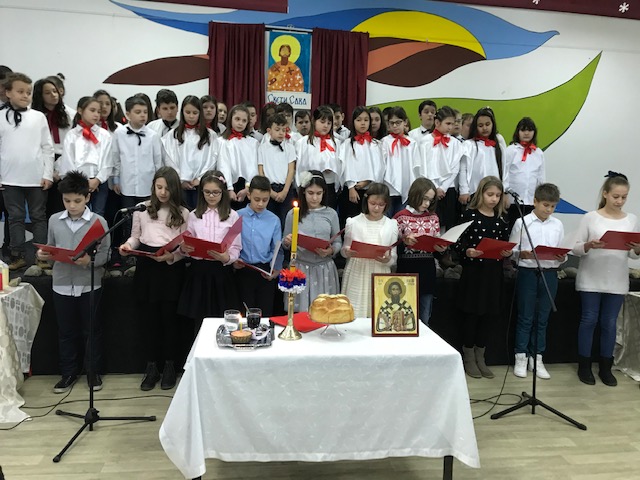 ... А ево шта ми све знамо...